Demande d’admissionLe / la soussigné/e souhaite devenir membre de la Société Suisse pour l’Optique et l’Optométrie SSOO. Il / elle s’oblige à soutenir le but de la Société et à respecter les statuts.Numéro de membre	(ne pas remplir s.v.p.)Correspondance	Adresse français	 allemand	 privée	 lieu des études Membre invité / e	Adresse privée	Adresse lieu des études Monsieur	 Madame	Nom		supplément	 Prénom		Rue	 Rue		Case postale	Case postale		NPA	NPA		Lieu	Lieu		Téléphone	E-mail		Téléphone		Date de naissance		Membre OPTIQUESUISSEExamen prof. FHNW, Olten	 oui	 nonprévisible le:	Date		Signature	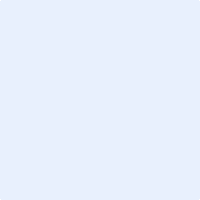 Cette demande d’admission doit être signée et adressée à:Secrétariat SSOO, Winkelbüel 2, 6043 Adligenswil, info@ssoo.chDéclaration de consentement relatif à la protection des donnéesOui, j’ai pris connaissance et j’accepte que les données que j’ai fournies seront collectées et stockées électroniquement. Mes données sont uniquement et strictement réservées au traitement et en réponse à mes demandes.